Une semaine en allemand   CP- CE1 ou CE2A noter que cette proposition peut aussi se faire en classe avec des temps en présentiel et/ou des temps à distance en fonction de la situation de chaque élève.Semaine 6 : chanter une chanson pour dire bonjour et créer une chanson pour la classeSupports:  chanson, texte et traduction, images,  L’activité peut se faire sur ordinateur, tablette ou smartphone. Voir la traduction de la chanson sur le siteEnfant et parentParentJour 1- Ecouter une 1ère fois la chanson Cliquer sur le lien :http://www2.ac-lyon.fr/ressources/rhone/langues-vivantes/IMG/mp3/wir-wollen-alle-singen-guten-tag.mp3- Dire ensuite ce qu’on a reconnu : des mots qui se répètent (wir, singen, Guten Tag), des prénoms … - demander combien de fois on entend « Guten Tag »- Ecouter une 2ème fois pour compter ensemble- Demander à l’enfant ce qu’il pense avoir compris. (c’est une chanson pour dire bonjour à plusieurs personnes)- Regarder les actions sur la fiche images ; s’entrainer à faire les gestes (dire le mot associé si l’enfant le connait déjà).-  S’entrainer à reconnaitre les actions des 3 premiers couplets avec cette activité 1 : https://learningapps.org/watch?v=py57y3be520(Il est possible de s’entrainer en lisant sur la fiche images)Faire écouter d’abord l’enregistrement :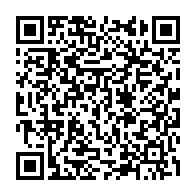 Montrer la fiche imagesFaire l’activité 1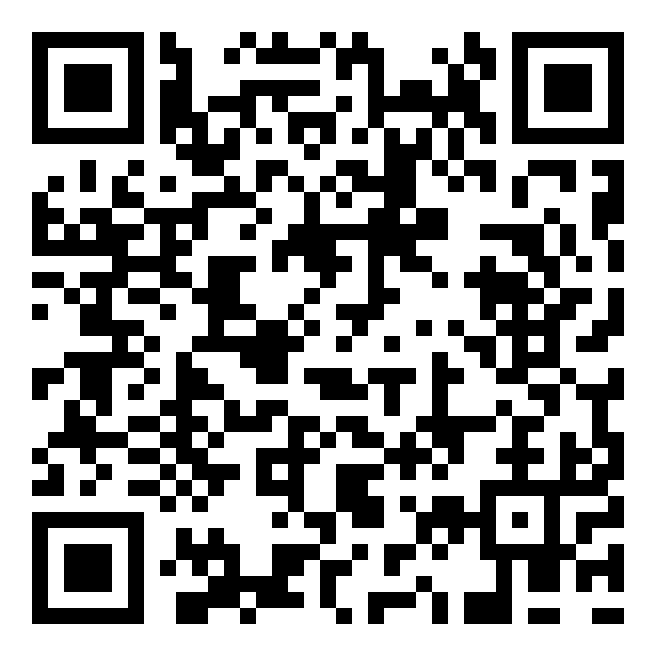 Jour 2- Ecouter à nouveau la chanson et montrer l’image qui correspond quand on entend le mot (refaire l’activité 1 si besoin)- S’entrainer à reconnaitre les mots des derniers couplets en faisant l’activité 2 : https://learningapps.org/watch?v=pfuve5usj20- Regarder les actions sur la fiche images ; s’entrainer à faire les gestes et à dire les mots dont l’enfant se souvient- Jouer à « Papa/Mama sagt » (jeu « Jacques a dit ») : si le parent dit « Papa/Mama sagt stampfen », l’enfant fait le geste, si le parent dit seulement le mot « stampfen », l’enfant ne bouge pas. On peut échanger les rôles si l’enfant est d’accord.- Ecouter à nouveau la chanson et essayer de chanter les mots connus en même temps - imprimer ou dessiner les images puis les découper.Faire l’activité 2 :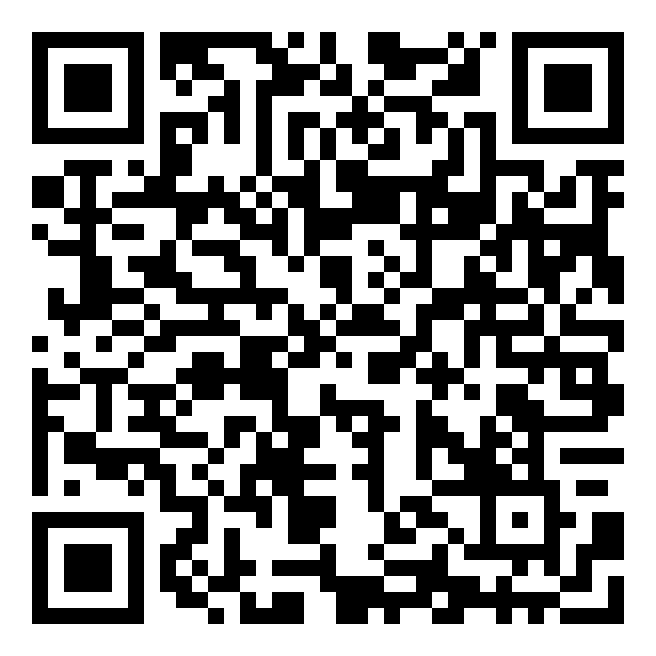 • Montrer la fiche imagesDonner une feuille A4 pour faire 12 images et des crayons de couleur  Jour 3 -  Refaire les activités 1 et 2 - Ecouter à nouveau la chanson et essayer de chanter les mots connus en même temps-  Mettre les images dans l’ordre de la chanson- Faire une pioche : l’enfant prend une carte et dit le mot qui correspond - Ecouter à nouveau la chanson et chanter les mots connus en même tempsDonner les images imprimées ou dessinées la veilleJour 4  - Ecouter à nouveau la chanson, chanter les mots connus et faire les gestes en même temps -Choisir 1 prénom de la famille ou de la classe et associer une action à ce prénom puis chanter la phrase.- Le refaire avec plusieurs prénoms pour créer une nouvelle chanson de la famille ou de la classe- Faire le dessin de la nouvelle chanson (écrire les prénoms et dessiner l’action)Remarquer que  - pour une fille, on dit : « fûr die + prénom »- pour un garçon, on dit : «  für den + prénom »Donner une feuille et des crayons de couleur